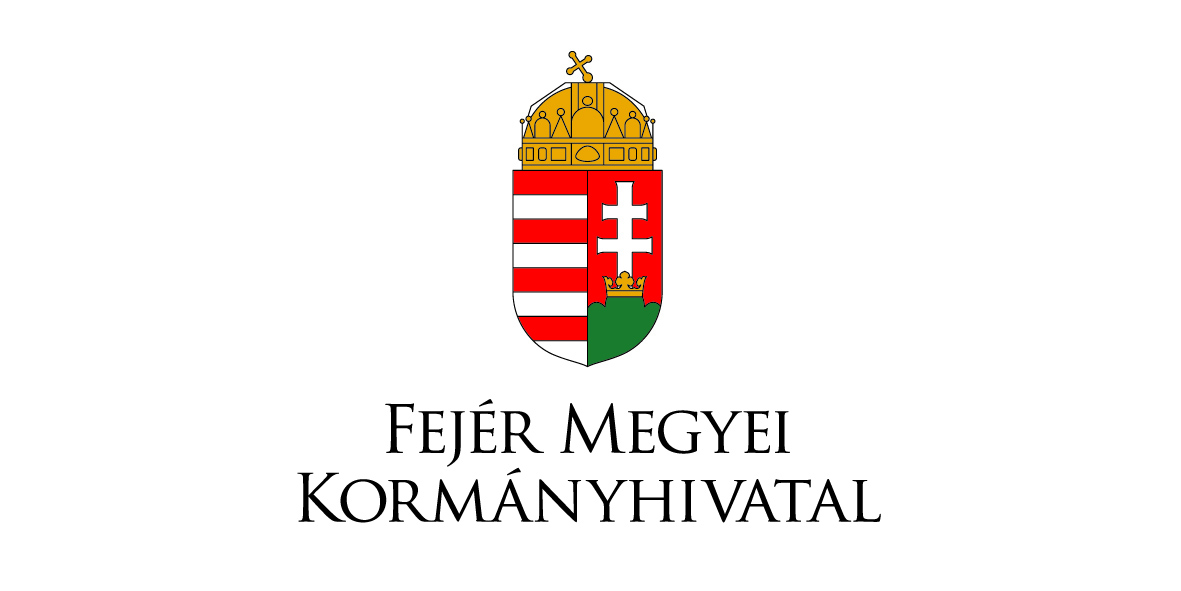 DUNAÚJVÁROSI JÁRÁSI HIVATALÜgyeik intézéshez a következő módokon kérhetnek segítséget:További információk: www.kormanyhivatal.huElektronikus ügyintézés: 
mo.hu   
https://epapir.gov.huKÉRJÜK TISZTELT ÜGYFELEINKET, HOGY ÜGYEIKET LEHETŐLEG SZEMÉLYES MEGJELENÉS NÉLKÜL, TELEFONON VAGY ELEKTRONIKUSAN INTÉZZÉK!
Köszönjük!Telefon:06 25 795 60806 25 795 71006 25 795 711E-mail:hatosagi.dunaujvaros@fejer.gov.huPostai úton:2400 Dunaújváros, Szórád Márton út 39.